Press Release
„u::Lux Switch“ is THE intelligent room control unit With reliable control partners the  intelligent switch offers THE simple complete solution for demanding building technology – convenient and cost-optimizedUnilateral stand-alone solutions and confusing switch accumulations which require much space on the wall are a thing of the past. Through its free designable colour graphic display the “u::Lux Switch” allows the individual operation of the entire technical building equipment in the fields of Smart Building and Smart Home. u::Lux and its control partners B-control, evonHOME, iBricks and Inno-Cube combine their core competences to a holistic complete solution. The u::Lux Switch is fully integrated into the software tools of these partners. They work together as a strong unit for building automation across the trades. Thanks to the simple and quick configuration as well as the fast commissioning of the system costs are saved in projects of any type and size. The system remains variable and open for future expansions.Furthermore, the switch is compatible with controls such as automationNEXT, Beckhoff, Loxone and Wago. Here the configuration is done through the free PC software “u::Lux Config”.Different operation modes like day-/night mode, summer-/winter operation, presence and absence mode of residents and stuff enable an energy-saving operation of flats and detached houses as well as the energy-efficient management of office complexes, administration buildings and hotel facilities.With the modern and demand-oriented control of automation systems u::Lux and its control partners are also reacting to the growing comfort requirement of the user on the market. Technical systems such as light, shading, heating, cooling and the entire area of multimedia are networked together and able to communicate. High-performance measuring sensors respond to fluctuations inside a room as well as weather and environmental influences from the outside. That means with e.g. increasing room temperature the air conditioning does not have to be switched on because the temperature will be regulated by the blinds shutting down automatically. The light can remain switched off because the optimal alignment of the slats allows enough incidence of light. Intelligent individual room control reduces the energy consumption and operating costs can be saved permanently. At present the switch communicates through standardized Ethernet network technology. But managing director Klaus Haber announces: „From next year on we will also be compatible with KNX. We are currently in the development phase:“ The switch is combinable with all standard (55x55) switch programs. Graphics, icons, text or images can be designed according to personal taste.407 words, 2.750 characters incl. spacesPress contact:
u::Lux GmbH
Melanie Steinbacher
Rechtes Salzachufer 42
5020 Salzburg
E-Mail: m.steinbacher@u-lux.com
Tel.: +43/662/450351-14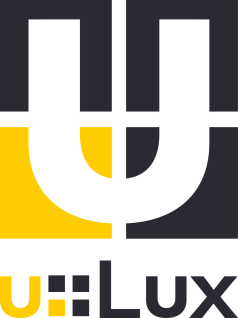 Press Resources & Logos:	http://www.u-lux.com/press
Product images:	http://www.u-lux.com/productimages
Print templates:	http://www.u-lux.com/printtemplates